Отделение Пенсионного фонда РФ по Томской области	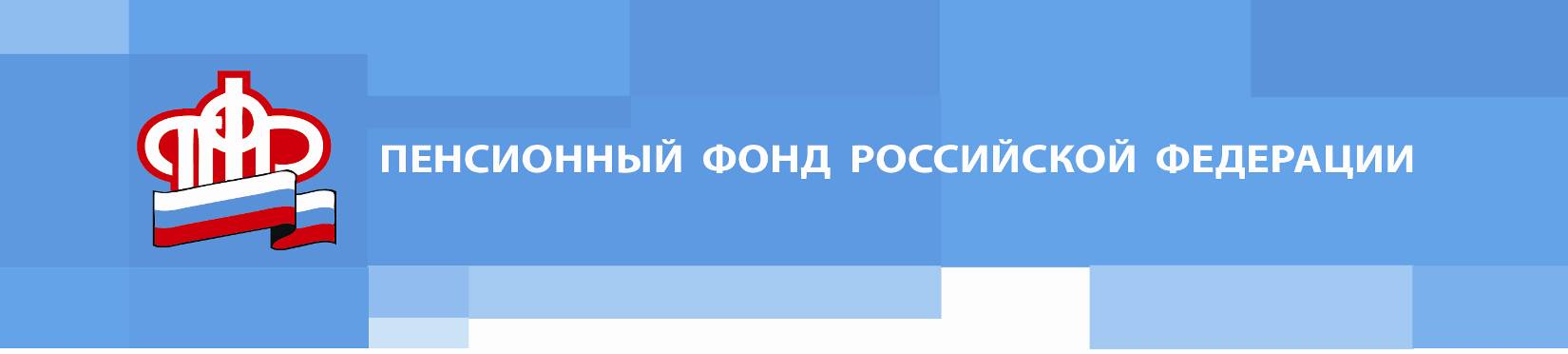 Пресс-релиз от 02 ноября 2022 года11,5 тыс.граждан получили выплаты по мерам поддержки, переданным Пенсионному фонду из органов социальной защиты населенияС начала года около 11,5 тыс. граждан получили выплаты по мерам поддержки, переданным Отделению Пенсионного фонда России по Томской области из органов социальной защиты населения. За этот период томичам и жителям области перечислено около 600 млн. рублей.Порядка 9 тыс. семей с детьми и будущих мам получили различные виды социального обеспечения: единовременные выплаты по беременности и родам, пособия при рождении ребенка, а также ежемесячные выплаты по уходу за ребенком до 1,5 лет.Компенсацию в размере 50% стоимости полиса ОСАГО предоставили 68 граждан с инвалидностью.Кроме того, Отделение ПФР по Томской области продолжило предоставлять различные выплаты и меры поддержки более 2 тыс. гражданам, пострадавшим от радиации, а также около 600 военнослужащим и членам их семей.Напомним, что при появлении права на выплаты можно обратиться в клиентскую службу Отделения ПФР по Томской области или МФЦ. Получить информацию по вопросам назначения мер поддержки, переданных региональному Отделению ПФР из органов социальной защиты населения, можно через Единый контакт-центр по номеру 8-800-6000-000.________________________________________________Группа по взаимодействию со СМИ Отделения Пенсионного фонда РФ по Томской областиТел.: (3822) 48-55-80; 48-55-91;E-mail: smi @080.pfr.ru